Regional Child youth and family ConferenceDay 18:30 am		Registration 9:00 am		Opening and Welcome to Country9:10 am		Speaker: Pam Barker – CEO Yfoundations 			Plenary & presentation10:00 am		Speaker: Nate Ahoy - MadProppaDeadly			Music and young people11:00 am		Morning Tea11:30 am		Speaker: TBC			TBC12:30 pm 		Q & A Panel with Day 1 speakers 1:00 pm 		Lunch1:45pm 		Workshops TBC3:00 pm 		Break and workshop change over 3:15 pm		Workshops 			See above for content5:00 pm 			CloseRegional Child youth and family ConferenceDay 28:30 am		Registration 9:00 am		Opening and Welcome 9:10 am		Speaker: StandBy: Support After Suicide 			Supporting Children and Young People impacted by suicide  10:05 am		Speaker: TBC			TBC11:00 am		Morning Tea11:30 am		Speaker: Pam Barker – CEO Yfoundations			To Be Advised.12:30 pm 		Q & A Panel with Day 2 speakers 1:00 pm 		Lunch1:45 pm 		Workshops TBCStandBy - Resources and activities for Supporting Children and Young People impacted by suicide  3:00 pm 		Break and workshop change over3:15 pm		Workshops 			See above for content5:00 pm 		Wrap up and Thank you 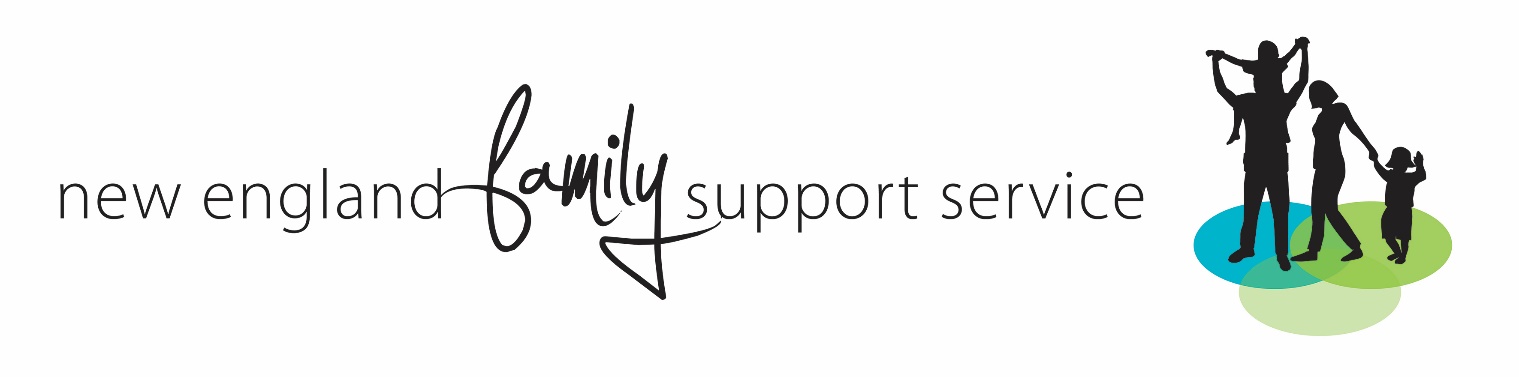 